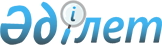 Об установлении квоты рабочих мест для лиц, освобожденных из мест лишения свободы, и несовершеннолетних выпускников интернатных организаций
					
			Утративший силу
			
			
		
					Постановление акимата Тарановского района Костанайской области от 6 мая 2011 года № 220. Зарегистрировано Управлением юстиции Тарановского района Костанайской области 24 мая 2011 года № 9-18-137. Утратило силу постановлением акимата Тарановского района Костанайской области от 7 августа 2012 года № 315

      Сноска. Утратило силу - Постановлением акимата Тарановского района Костанайской области от 07.08.2012 № 315 (вводится в действие по истечении десяти календарных дней после его первого официального опубликования).      В соответствии с подпунктами 13), 14) пункта 1 статьи 31 Закона Республики Казахстан от 23 января 2001 года "О местном государственном управлении и самоуправлении в Республике Казахстан", подпунктами 5-5), 5-6) статьи 7 Закона Республики Казахстан от 23 января 2001 года "О занятости населения", в целях социальной защиты лиц, освобожденных из мест лишения свободы и для несовершеннолетних выпускников интернатных организаций, испытывающих трудности в поиске работы, для обеспечения их занятости, акимат Тарановского района ПОСТАНОВЛЯЕТ:



      1. Установить квоту рабочих мест для лиц, освобожденных из мест лишения свободы и для несовершеннолетних выпускников интернатных организаций в размере одного процента от общей численности рабочих мест.



      2. Государственному учреждению "Отдел занятости и социальных программ акимата Тарановского района" руководствоваться данным постановлением при направлении на работу обратившихся лиц, освободившихся из мест лишения свободы и несовершеннолетних выпускников интернатных организаций.



      3. Настоящее постановление вводится в действие по истечении десяти календарных дней после дня его первого официального опубликования.      Аким района                                А. Бондаренко      СОГЛАСОВАНО:      Начальник ГУ "Отдел занятости

      и социальных программ акимата

      Тарановского района"

      __________________ Л. Утешева
					© 2012. РГП на ПХВ «Институт законодательства и правовой информации Республики Казахстан» Министерства юстиции Республики Казахстан
				